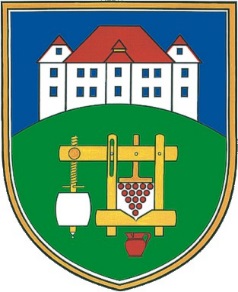                                            OBČINA ZAVRČ                                         Goričak 6,  2283 ZavrčZavrč, 17. januar 2018POROČILA O IZVEDENIH NADZORIH ZA LETO 2017Viri financiranjaObčina Zavrč:						=22.126,62€			Sredstva državne rezerve				=33.706,27€Nadzorni odbor je izdal sklep o pregledu porabe sredstev v prostovoljnem gasilskem društvu  za dne 23. oktobra 2017. Na  pregledu navedenega dne je Nadzorni odbor  ugotovil, da se   izvajanje pregleda porabe proračunskih sredstev ne more nadaljevati, ker se  nadzora ni udeležila oseba pristojna za podajo obrazložitev oz. prisoten član (Rok Žganjar) ni vedel podati obrazložitev  o porabi sredstev   PGD Zavrč  za leto 2016. Ponovnega pregleda porabe proračunskih sredstev, ki je bil 6. novembra 2017 se je udeležil predsednik gospod Kristjan Lorbek, ki je povedal da poročil o porabi sredstev ni predložil, ker jih ne ve sestaviti, stika s prejšnjim predsednikom pa niso navezali.Nadzorni odbor ponovno ugotovi, da se pregled ne more izvajati, ker ponovno manjka zahtevana dokumentacijaNadzorni odbor predlaga predsedniku društva gospodu Kristjanu, da vzpostavi stik s prejšnjim predsednikom in da se pripravi poročilo o porabi sredstev, na osnovi katere se bo izvedel nadzor.Za sestavo poročila nadzori odbor potrebuje sestavo organov društva, zato mora PGD Zavrč dostaviti na nadzor sestavo organov društva.								Predsednica NO Zavrč:								Marta BOSILJ	Predmet nadzoraPregled porabe sredstev v domovih za starejše občane in zavodihPregled porabe sredstev v domovih za starejše občane in zavodihPregled porabe sredstev v domovih za starejše občane in zavodihPregled porabe sredstev v domovih za starejše občane in zavodihDatum nadzora15.11.201615.11.201615.11.201615.11.2016UGOTOVITVEUGOTOVITVEUGOTOVITVEUGOTOVITVEUGOTOVITVE Financiranje institucionalnega varstva:Domovi za ostarele (naši občani so nameščeni v naslednje domove starejših občanov; Dom upokojencev Ptuj, Dom upokojencev Muretinci in Dom starejših Laško) 7 občanovSocialno varstveni zavodi (Zavod Hrastovec, Dom Lukavci, Zavod – Sožitje – Medobčinsko društvo za pomoč duševno prizadetim Ptuj, Zavod Franko) 6 občanovPostopek za namestitev v institucionalno varstvo:Vloga za uveljavljanje pravic iz javnih sredstev, Vlogo obravnava in v ugotovitvenem postopku o njej  izda odločbo Center za socialno delo.v postopku pristojni Center na podlagi javnih evidenc odloči o oprostitvi plačila institucionalnega varstva. Kot prvo se upošteva dohodek upravičenca, pri čemer je upoštevana socialna varnost – ostanek predstavlja plačilno sposobnost upravičenca, v kolikor ne zadošča in ima upravičenec zavezance, ki bi ga bili na podlagi zakona dožni preživljati (otroci, starši, zakonec…) se po enakem postopku opravi izračun plačilne sposobnosti za vsakega posebej. V kolikor svojci izkazujejo plačilno nesposobnost je zavezanec za doplačilo oz. celotno plačilo institucionalnega varstva Občina stalnega prebivališča. V primeru, da je upravičenec lastnik oz. solastnik nepremičnin, se mu prepove odtujiti in obremenitvi nepremičnino, katere lastnik je, v korist občine, ki zanj financira institucionalno varstvo. Stroški oskrbnine v Domu upokojencev Ptuj znašajo med 600 in 900€ odvisno od psihofizičnega stanja upravičenca. Od celotnega obračuna se torej odšteje delež upravičenca in delež zavezancev za plačilo, preostanek krije Občine Zavrč, doplačilo Občine je tako med 300,00 do 600,00€.Strošek oskrbnine v zavodih je približno 1000,00€ in je delež občine med 600,00 in 900,00€.Letni strošek občine  oskrbnine v domovih za ostarele je 35.959,30 eurov in 29.027,43 eurov za bivanje prizadetih oseb v socialno varstveni zavodih kar skupaj znaša 64.986,73 eurov oz. 6,31% prihodkov primerne porabe občine Zavrč.  Financiranje institucionalnega varstva:Domovi za ostarele (naši občani so nameščeni v naslednje domove starejših občanov; Dom upokojencev Ptuj, Dom upokojencev Muretinci in Dom starejših Laško) 7 občanovSocialno varstveni zavodi (Zavod Hrastovec, Dom Lukavci, Zavod – Sožitje – Medobčinsko društvo za pomoč duševno prizadetim Ptuj, Zavod Franko) 6 občanovPostopek za namestitev v institucionalno varstvo:Vloga za uveljavljanje pravic iz javnih sredstev, Vlogo obravnava in v ugotovitvenem postopku o njej  izda odločbo Center za socialno delo.v postopku pristojni Center na podlagi javnih evidenc odloči o oprostitvi plačila institucionalnega varstva. Kot prvo se upošteva dohodek upravičenca, pri čemer je upoštevana socialna varnost – ostanek predstavlja plačilno sposobnost upravičenca, v kolikor ne zadošča in ima upravičenec zavezance, ki bi ga bili na podlagi zakona dožni preživljati (otroci, starši, zakonec…) se po enakem postopku opravi izračun plačilne sposobnosti za vsakega posebej. V kolikor svojci izkazujejo plačilno nesposobnost je zavezanec za doplačilo oz. celotno plačilo institucionalnega varstva Občina stalnega prebivališča. V primeru, da je upravičenec lastnik oz. solastnik nepremičnin, se mu prepove odtujiti in obremenitvi nepremičnino, katere lastnik je, v korist občine, ki zanj financira institucionalno varstvo. Stroški oskrbnine v Domu upokojencev Ptuj znašajo med 600 in 900€ odvisno od psihofizičnega stanja upravičenca. Od celotnega obračuna se torej odšteje delež upravičenca in delež zavezancev za plačilo, preostanek krije Občine Zavrč, doplačilo Občine je tako med 300,00 do 600,00€.Strošek oskrbnine v zavodih je približno 1000,00€ in je delež občine med 600,00 in 900,00€.Letni strošek občine  oskrbnine v domovih za ostarele je 35.959,30 eurov in 29.027,43 eurov za bivanje prizadetih oseb v socialno varstveni zavodih kar skupaj znaša 64.986,73 eurov oz. 6,31% prihodkov primerne porabe občine Zavrč.  Financiranje institucionalnega varstva:Domovi za ostarele (naši občani so nameščeni v naslednje domove starejših občanov; Dom upokojencev Ptuj, Dom upokojencev Muretinci in Dom starejših Laško) 7 občanovSocialno varstveni zavodi (Zavod Hrastovec, Dom Lukavci, Zavod – Sožitje – Medobčinsko društvo za pomoč duševno prizadetim Ptuj, Zavod Franko) 6 občanovPostopek za namestitev v institucionalno varstvo:Vloga za uveljavljanje pravic iz javnih sredstev, Vlogo obravnava in v ugotovitvenem postopku o njej  izda odločbo Center za socialno delo.v postopku pristojni Center na podlagi javnih evidenc odloči o oprostitvi plačila institucionalnega varstva. Kot prvo se upošteva dohodek upravičenca, pri čemer je upoštevana socialna varnost – ostanek predstavlja plačilno sposobnost upravičenca, v kolikor ne zadošča in ima upravičenec zavezance, ki bi ga bili na podlagi zakona dožni preživljati (otroci, starši, zakonec…) se po enakem postopku opravi izračun plačilne sposobnosti za vsakega posebej. V kolikor svojci izkazujejo plačilno nesposobnost je zavezanec za doplačilo oz. celotno plačilo institucionalnega varstva Občina stalnega prebivališča. V primeru, da je upravičenec lastnik oz. solastnik nepremičnin, se mu prepove odtujiti in obremenitvi nepremičnino, katere lastnik je, v korist občine, ki zanj financira institucionalno varstvo. Stroški oskrbnine v Domu upokojencev Ptuj znašajo med 600 in 900€ odvisno od psihofizičnega stanja upravičenca. Od celotnega obračuna se torej odšteje delež upravičenca in delež zavezancev za plačilo, preostanek krije Občine Zavrč, doplačilo Občine je tako med 300,00 do 600,00€.Strošek oskrbnine v zavodih je približno 1000,00€ in je delež občine med 600,00 in 900,00€.Letni strošek občine  oskrbnine v domovih za ostarele je 35.959,30 eurov in 29.027,43 eurov za bivanje prizadetih oseb v socialno varstveni zavodih kar skupaj znaša 64.986,73 eurov oz. 6,31% prihodkov primerne porabe občine Zavrč.  Financiranje institucionalnega varstva:Domovi za ostarele (naši občani so nameščeni v naslednje domove starejših občanov; Dom upokojencev Ptuj, Dom upokojencev Muretinci in Dom starejših Laško) 7 občanovSocialno varstveni zavodi (Zavod Hrastovec, Dom Lukavci, Zavod – Sožitje – Medobčinsko društvo za pomoč duševno prizadetim Ptuj, Zavod Franko) 6 občanovPostopek za namestitev v institucionalno varstvo:Vloga za uveljavljanje pravic iz javnih sredstev, Vlogo obravnava in v ugotovitvenem postopku o njej  izda odločbo Center za socialno delo.v postopku pristojni Center na podlagi javnih evidenc odloči o oprostitvi plačila institucionalnega varstva. Kot prvo se upošteva dohodek upravičenca, pri čemer je upoštevana socialna varnost – ostanek predstavlja plačilno sposobnost upravičenca, v kolikor ne zadošča in ima upravičenec zavezance, ki bi ga bili na podlagi zakona dožni preživljati (otroci, starši, zakonec…) se po enakem postopku opravi izračun plačilne sposobnosti za vsakega posebej. V kolikor svojci izkazujejo plačilno nesposobnost je zavezanec za doplačilo oz. celotno plačilo institucionalnega varstva Občina stalnega prebivališča. V primeru, da je upravičenec lastnik oz. solastnik nepremičnin, se mu prepove odtujiti in obremenitvi nepremičnino, katere lastnik je, v korist občine, ki zanj financira institucionalno varstvo. Stroški oskrbnine v Domu upokojencev Ptuj znašajo med 600 in 900€ odvisno od psihofizičnega stanja upravičenca. Od celotnega obračuna se torej odšteje delež upravičenca in delež zavezancev za plačilo, preostanek krije Občine Zavrč, doplačilo Občine je tako med 300,00 do 600,00€.Strošek oskrbnine v zavodih je približno 1000,00€ in je delež občine med 600,00 in 900,00€.Letni strošek občine  oskrbnine v domovih za ostarele je 35.959,30 eurov in 29.027,43 eurov za bivanje prizadetih oseb v socialno varstveni zavodih kar skupaj znaša 64.986,73 eurov oz. 6,31% prihodkov primerne porabe občine Zavrč. Predmet nadzoraPredmet nadzoraPredmet nadzoraPregled porabe sredstev za košnjo ob potokihDatum nadzoraDatum nadzoraDatum nadzora3.4.2017UGOTOVITVEUGOTOVITVEUGOTOVITVEUGOTOVITVE V proračunu občine Zavrč za leto 2016 so bila planirana v višini 1.500,00 za namen košnje ob potokih, ki jih ima v upravljanju Občina. Sredstva so namenjena za košnjo brežin ob naslednjih potokih:Potok Pestike od »Habrijačka« do »Planitka« v dolžini 1400mPotok Korenjak od Habrijačka do igrišča v Korenjaku v dložini 1300mPotok Turški vrh od Habijanika do ocepa Lazar Branko ml. v dolžini 500mPotok Gorenjski vrh od Repičaka do konca v kopsovi grabi v dolžini 800 mKojuhovski potok do Borak Zlatka v dolžini 2300mPotok Belski vrh od Matevža v dolino mimo Kopša do konca v dolžini 650mPotok Drenovec od prepusta pri Hrnčič Darinko do mostu za mohor v dolžini 400mIzvedba storitev se je izdala v skladu z Zakonom o javnem naročanju in sicer na podlagi naročilnice. Strošek košnje potoka po m2 =0,0280€ + DDV.Odbor ugotavlja, da so sredstva bila porabljena namensko. V proračunu občine Zavrč za leto 2016 so bila planirana v višini 1.500,00 za namen košnje ob potokih, ki jih ima v upravljanju Občina. Sredstva so namenjena za košnjo brežin ob naslednjih potokih:Potok Pestike od »Habrijačka« do »Planitka« v dolžini 1400mPotok Korenjak od Habrijačka do igrišča v Korenjaku v dložini 1300mPotok Turški vrh od Habijanika do ocepa Lazar Branko ml. v dolžini 500mPotok Gorenjski vrh od Repičaka do konca v kopsovi grabi v dolžini 800 mKojuhovski potok do Borak Zlatka v dolžini 2300mPotok Belski vrh od Matevža v dolino mimo Kopša do konca v dolžini 650mPotok Drenovec od prepusta pri Hrnčič Darinko do mostu za mohor v dolžini 400mIzvedba storitev se je izdala v skladu z Zakonom o javnem naročanju in sicer na podlagi naročilnice. Strošek košnje potoka po m2 =0,0280€ + DDV.Odbor ugotavlja, da so sredstva bila porabljena namensko. V proračunu občine Zavrč za leto 2016 so bila planirana v višini 1.500,00 za namen košnje ob potokih, ki jih ima v upravljanju Občina. Sredstva so namenjena za košnjo brežin ob naslednjih potokih:Potok Pestike od »Habrijačka« do »Planitka« v dolžini 1400mPotok Korenjak od Habrijačka do igrišča v Korenjaku v dložini 1300mPotok Turški vrh od Habijanika do ocepa Lazar Branko ml. v dolžini 500mPotok Gorenjski vrh od Repičaka do konca v kopsovi grabi v dolžini 800 mKojuhovski potok do Borak Zlatka v dolžini 2300mPotok Belski vrh od Matevža v dolino mimo Kopša do konca v dolžini 650mPotok Drenovec od prepusta pri Hrnčič Darinko do mostu za mohor v dolžini 400mIzvedba storitev se je izdala v skladu z Zakonom o javnem naročanju in sicer na podlagi naročilnice. Strošek košnje potoka po m2 =0,0280€ + DDV.Odbor ugotavlja, da so sredstva bila porabljena namensko. V proračunu občine Zavrč za leto 2016 so bila planirana v višini 1.500,00 za namen košnje ob potokih, ki jih ima v upravljanju Občina. Sredstva so namenjena za košnjo brežin ob naslednjih potokih:Potok Pestike od »Habrijačka« do »Planitka« v dolžini 1400mPotok Korenjak od Habrijačka do igrišča v Korenjaku v dložini 1300mPotok Turški vrh od Habijanika do ocepa Lazar Branko ml. v dolžini 500mPotok Gorenjski vrh od Repičaka do konca v kopsovi grabi v dolžini 800 mKojuhovski potok do Borak Zlatka v dolžini 2300mPotok Belski vrh od Matevža v dolino mimo Kopša do konca v dolžini 650mPotok Drenovec od prepusta pri Hrnčič Darinko do mostu za mohor v dolžini 400mIzvedba storitev se je izdala v skladu z Zakonom o javnem naročanju in sicer na podlagi naročilnice. Strošek košnje potoka po m2 =0,0280€ + DDV.Odbor ugotavlja, da so sredstva bila porabljena namensko.Predmet nadzoraPregled financiranja in upravičencev javnih delDatum nadzora10. 4.2017UGOTOVITVEUGOTOVITVEV proračunu občine Zavrč  so za leto 2017,  za izvajanje javnih del (stroški) planirana sredstva v višini 51.965 € na proračunski postavki »Plače, povračila in prispevki_javna dela -100100) in 22.850,00€ na proračunski postavki –drugi stroški-javna dela 100101V proračunu občine Zavrč za leto 2017 so planirani tudi prihodki v višini 34.050 eurov na kontu 740004Opredelitev javnih del (vsebina in pogoji izvajanja)Javna dela so aktivna politika zaposlovanja, ki so namenjena aktiviranju brezposelnih oseb, ki so več kot eno leto neprekinjeno prijavljene v evidenci brezposelnih oseb;V programe javnih del se lahko vključujejo dolgotrajno  brezposelne osebe, ki jih napoti Zavod za zaposlovanje;Brezposelne osebe se lahko vključijo v javna dela največ za eno letoDelež zavoda pri financiranju plače za udeležence javnih del v letu 2017 je za občino Zavrč 65 % (merilo –povprečna stopnja brezposelnosti v obdobju januar-avgust 2016 od vključno 9,0% do 12,0%)Upravičeni stroški, ki jih zagotavlja Zavod za izvedbo programa :Del sredstev za plače udeležencev -65%Sredstva za prehrano med delom-100%Sredstva za prevoz na delo in z dela-100%Sredstva za stroške predhodnega zdravniškega pregleda v dejanski višiniSredstva za odpravnine ob upokojitvi pod pogoji, ki jih določa delovnopravna zakonodajaNaročnik oz. izvajalec (občina Zavrč) zagotavlja sredstva za pokrivanje razlike plač za udeležence, regres za letni dopust, dodatke za posebne obremenitve pri delu, neugodne vplive okolja, nevarnosti pri delu in delo v delovnem času, ki je za delavce manj ugoden, ter materialni stroškov, vključno s stroški prostorov in potrebne opreme za izvajanje programa javnih del. Za udeležence, katerih plača ne dosega minimalne plače v skladu z zakoni, ki urejajo socialna zavarovanja, zagotavlja tudi plačilo prispevkov za socialno varnost od predpisane osnove.Ponudbe za izbor programov javnih del je oddala občina Zavrč za 3 udeležence javnih del in sicer za urejanje in vzdrževanje javnih površin ter občinskih cest s strokovno izobrazbo –ravne strokovne izobrazbe IV.Zavod za zaposlovanje je odobril 2 udeleženca javnih del za obdobje 12 mesecev in 1 javnega udeleženca za obdobje 6 mesecevJavna delavka je nastopila delo 9.1.2017 in do 31. 12. 2017, plača za opravljanje del po pogodbi znaša 751,19 eurov (I. bruto) za IV raven izobrazbeJavni delavec je nastopil delo dne 1. 3. 2017 in do 31. 12. 2017, plača za opravljanje del po pogodbi znaša 751,19 eurov (I. bruto) za IV raven izobrazbeV proračunu občine Zavrč  so za leto 2017,  za izvajanje javnih del (stroški) planirana sredstva v višini 51.965 € na proračunski postavki »Plače, povračila in prispevki_javna dela -100100) in 22.850,00€ na proračunski postavki –drugi stroški-javna dela 100101V proračunu občine Zavrč za leto 2017 so planirani tudi prihodki v višini 34.050 eurov na kontu 740004Opredelitev javnih del (vsebina in pogoji izvajanja)Javna dela so aktivna politika zaposlovanja, ki so namenjena aktiviranju brezposelnih oseb, ki so več kot eno leto neprekinjeno prijavljene v evidenci brezposelnih oseb;V programe javnih del se lahko vključujejo dolgotrajno  brezposelne osebe, ki jih napoti Zavod za zaposlovanje;Brezposelne osebe se lahko vključijo v javna dela največ za eno letoDelež zavoda pri financiranju plače za udeležence javnih del v letu 2017 je za občino Zavrč 65 % (merilo –povprečna stopnja brezposelnosti v obdobju januar-avgust 2016 od vključno 9,0% do 12,0%)Upravičeni stroški, ki jih zagotavlja Zavod za izvedbo programa :Del sredstev za plače udeležencev -65%Sredstva za prehrano med delom-100%Sredstva za prevoz na delo in z dela-100%Sredstva za stroške predhodnega zdravniškega pregleda v dejanski višiniSredstva za odpravnine ob upokojitvi pod pogoji, ki jih določa delovnopravna zakonodajaNaročnik oz. izvajalec (občina Zavrč) zagotavlja sredstva za pokrivanje razlike plač za udeležence, regres za letni dopust, dodatke za posebne obremenitve pri delu, neugodne vplive okolja, nevarnosti pri delu in delo v delovnem času, ki je za delavce manj ugoden, ter materialni stroškov, vključno s stroški prostorov in potrebne opreme za izvajanje programa javnih del. Za udeležence, katerih plača ne dosega minimalne plače v skladu z zakoni, ki urejajo socialna zavarovanja, zagotavlja tudi plačilo prispevkov za socialno varnost od predpisane osnove.Ponudbe za izbor programov javnih del je oddala občina Zavrč za 3 udeležence javnih del in sicer za urejanje in vzdrževanje javnih površin ter občinskih cest s strokovno izobrazbo –ravne strokovne izobrazbe IV.Zavod za zaposlovanje je odobril 2 udeleženca javnih del za obdobje 12 mesecev in 1 javnega udeleženca za obdobje 6 mesecevJavna delavka je nastopila delo 9.1.2017 in do 31. 12. 2017, plača za opravljanje del po pogodbi znaša 751,19 eurov (I. bruto) za IV raven izobrazbeJavni delavec je nastopil delo dne 1. 3. 2017 in do 31. 12. 2017, plača za opravljanje del po pogodbi znaša 751,19 eurov (I. bruto) za IV raven izobrazbePredmet nadzoraPredmet nadzoraPregled porabe sredstev pri sanaciji plazu pod stanovanjsko hišo RihtaričPregled porabe sredstev pri sanaciji plazu pod stanovanjsko hišo RihtaričPregled porabe sredstev pri sanaciji plazu pod stanovanjsko hišo RihtaričPregled porabe sredstev pri sanaciji plazu pod stanovanjsko hišo RihtaričDatum nadzoraDatum nadzora10. 4.201710. 4.201710. 4.201710. 4.2017Poročilo o nastalih stroških pri sanaciji plazu pod stanovanjsko stavbo Rihtarič:Poročilo o nastalih stroških pri sanaciji plazu pod stanovanjsko stavbo Rihtarič:Gradbena dela45.348,21varnostni načrt488,00koordinator1.171,20gradbeni nadzor1.293,20Projektna dokumentacija7.532,28SKUPAJ SKUPAJ SKUPAJ 55.832,89Predmet nadzoraPregled  financiranja političnih strankDatum nadzora8. 5.2017UGOTOVITVEUGOTOVITVEZakon o političnih strankah določa (Uradni list RS št. 100/05-UPB, 103/07, 99/13 in 46/14)v 26. členu določa, da lokalne skupnosti financirajo stranke v skladu s tem zakonom. Pristojni organ občine s sklepom o financiranju strank določi, da stranka, ki je kandidirala oziroma kandidate na zadnjih volitvah za občinski svet, dobi sredstva iz proračuna lokalne skupnosti sorazmerno številu glasov volivcev, ki jih je dobila na volitvah. Pri volitvah izvedenih po večinskem volilnem sitemu (občina Zavrč izvede volitve po večinskem volilnem sistemu), se število glasov, ki so jih  stranke dobile na volitvah v posamezni volilni enoti, deli s številom članov občinskega sveta lokalne skupnosti, ki se volijo v tej volilni enoti. Stranka pridobi sredstva iz proračuna lokalne skupnosti, če je dobila najmanj polovico števila glasov, potrebnih za izvolitev enega člana lokalne skupnosti, ki ga dobimo, če število veljavnih glasov delimo s številom mest v občinskem svetu. Višina sredstev, namenjenih za financiranje političnih strank, se določi v proračunu lokalne skupnosti za posamezno proračunsko leto. Višina sredstev ne sme presegati 0,6% sredstev, ki jih ima lokalna skupnost zagotovljenih po predpisih, ki urejajo financiranje občin in s katerimi zagotovi izvajanje ustavnih in zakonskih nalog za to leto.Občinski svet občine Zavrč je na 16. redni seji dne 14. 6. 2012 sprejel sklep o financiranju političnih strank, kjer je določil, da se bodo financirale  v skladu z Zakonom o političnih strankah. Višina financiranja ne sme presegati 0,6 % sredstev, ki jih ima občina opredeljene po predpisih, ki urejajo financiranje občin in s katerimi lahko zagotovi izvajanje ustavnih in zakonskih nalog za to leto. Političnim strankam se sredstva nakazujejo štiri krat letno na transakcijski račun stranke.PPI za leto 2017 znaša				1.043.399,00 EURPPI -0,6 % znaša					       6.260,39 EURSprejeti proračun za leto 2017 Financiranje političnih strank v letu 2017 		       6.250,00 EURPrejeti glasovi na zadnjih volitvah leta 2014SLS =	 1.511 glasov / 7 =216 glasovSDS=   	    955 glasov /7 =136 glasov        =3524 glasovNSi=   	   1058 glasov /7 =151 glasovSKOK             223glasov/7 =   32 glasov --- ni politična strankaSKUPAJ:       3.747 glasov       535 glasov / 7 = 77,43 glasov * 50% = 38,21 = 38 glasovVrednost glasu: 6.250,00eur / 3.524 glasov =1,773553 eur/glasIzračun pripadajočih sredstev v letu 2017:SLS	              1511 glasov x 1,773553eur/glas = 2.679,84 eur/leto=4 x na leto SDS	 955 glasov x 1,773553eur/glas =1.693,74eur/leto	=4 x na leto NSi	            1058 glasov x 1,773553eur/glas =1.876,42eur/leto	=4 x na leto Zakon o političnih strankah določa (Uradni list RS št. 100/05-UPB, 103/07, 99/13 in 46/14)v 26. členu določa, da lokalne skupnosti financirajo stranke v skladu s tem zakonom. Pristojni organ občine s sklepom o financiranju strank določi, da stranka, ki je kandidirala oziroma kandidate na zadnjih volitvah za občinski svet, dobi sredstva iz proračuna lokalne skupnosti sorazmerno številu glasov volivcev, ki jih je dobila na volitvah. Pri volitvah izvedenih po večinskem volilnem sitemu (občina Zavrč izvede volitve po večinskem volilnem sistemu), se število glasov, ki so jih  stranke dobile na volitvah v posamezni volilni enoti, deli s številom članov občinskega sveta lokalne skupnosti, ki se volijo v tej volilni enoti. Stranka pridobi sredstva iz proračuna lokalne skupnosti, če je dobila najmanj polovico števila glasov, potrebnih za izvolitev enega člana lokalne skupnosti, ki ga dobimo, če število veljavnih glasov delimo s številom mest v občinskem svetu. Višina sredstev, namenjenih za financiranje političnih strank, se določi v proračunu lokalne skupnosti za posamezno proračunsko leto. Višina sredstev ne sme presegati 0,6% sredstev, ki jih ima lokalna skupnost zagotovljenih po predpisih, ki urejajo financiranje občin in s katerimi zagotovi izvajanje ustavnih in zakonskih nalog za to leto.Občinski svet občine Zavrč je na 16. redni seji dne 14. 6. 2012 sprejel sklep o financiranju političnih strank, kjer je določil, da se bodo financirale  v skladu z Zakonom o političnih strankah. Višina financiranja ne sme presegati 0,6 % sredstev, ki jih ima občina opredeljene po predpisih, ki urejajo financiranje občin in s katerimi lahko zagotovi izvajanje ustavnih in zakonskih nalog za to leto. Političnim strankam se sredstva nakazujejo štiri krat letno na transakcijski račun stranke.PPI za leto 2017 znaša				1.043.399,00 EURPPI -0,6 % znaša					       6.260,39 EURSprejeti proračun za leto 2017 Financiranje političnih strank v letu 2017 		       6.250,00 EURPrejeti glasovi na zadnjih volitvah leta 2014SLS =	 1.511 glasov / 7 =216 glasovSDS=   	    955 glasov /7 =136 glasov        =3524 glasovNSi=   	   1058 glasov /7 =151 glasovSKOK             223glasov/7 =   32 glasov --- ni politična strankaSKUPAJ:       3.747 glasov       535 glasov / 7 = 77,43 glasov * 50% = 38,21 = 38 glasovVrednost glasu: 6.250,00eur / 3.524 glasov =1,773553 eur/glasIzračun pripadajočih sredstev v letu 2017:SLS	              1511 glasov x 1,773553eur/glas = 2.679,84 eur/leto=4 x na leto SDS	 955 glasov x 1,773553eur/glas =1.693,74eur/leto	=4 x na leto NSi	            1058 glasov x 1,773553eur/glas =1.876,42eur/leto	=4 x na leto Predmet nadzoraPregled porabe sredstev proračunskih sredstev za občinski praznikDatum nadzora15. 5.2017UGOTOVITVEUGOTOVITVEUGOTOVITVEObčinski svet občine Zavrč je sprejel Rebalans št. 1 na 9. redni seji dne 25.2. 2016 (objavljen v Uradnem glasilu slovenskih občin DNE 26.2.2 2016 ŠT. 10/2016)V rebalansu št. 1 je zajet strošek občinskega praznika na proračunski postavki 040100 v višini 7.050,00 Eurov.Kartica porabe sredstev proračunske postavke »Stroški občinskega praznika –PP040100« izkazuje porabo sredstev v višini 3.575,76€,  kar znaša. 50,72% planiranih sredstev po rebalansu št.1.Založniške in tiskarske storitve ter str. fotokopiranja znašajo 634,41€ , kar je 63,34% planiranih stroškov. Strošek predstavlja izdelavo vabil za gospodinjstva in goste in izdelavo plaketeStroški oglaševalskih storitev in str. objav v višini 51,80€, kar predstavlja 20,72% planiranih sredstev. Strošek predstavlja poštne storitve raznosa vabil po gospodinjstvihIzdatki za reprezentanco v višini 1.635,40€ kar predstavlja 81,77% planiranih sredstev. Strošek predstavlja gostinske usluge. Iz priložene dobavnice ni razvidna opravljena storitev »gostinskih uslug«, kar pomeni, da ni razvidno kaj so te gostinske usluge zajemale.Strošek drugi operativni odhodki so v višini 1.247,28€ kar predstavlja 37,80% planiranih sredstev. Strošek predstavlja okrasitev dvorane, izdelavo občinskih priznanj,  video projekcijo prireditve ter vodenje prireditve.   Sam strošek izvedbe  prireditve je visok.Občinski svet občine Zavrč je sprejel Rebalans št. 1 na 9. redni seji dne 25.2. 2016 (objavljen v Uradnem glasilu slovenskih občin DNE 26.2.2 2016 ŠT. 10/2016)V rebalansu št. 1 je zajet strošek občinskega praznika na proračunski postavki 040100 v višini 7.050,00 Eurov.Kartica porabe sredstev proračunske postavke »Stroški občinskega praznika –PP040100« izkazuje porabo sredstev v višini 3.575,76€,  kar znaša. 50,72% planiranih sredstev po rebalansu št.1.Založniške in tiskarske storitve ter str. fotokopiranja znašajo 634,41€ , kar je 63,34% planiranih stroškov. Strošek predstavlja izdelavo vabil za gospodinjstva in goste in izdelavo plaketeStroški oglaševalskih storitev in str. objav v višini 51,80€, kar predstavlja 20,72% planiranih sredstev. Strošek predstavlja poštne storitve raznosa vabil po gospodinjstvihIzdatki za reprezentanco v višini 1.635,40€ kar predstavlja 81,77% planiranih sredstev. Strošek predstavlja gostinske usluge. Iz priložene dobavnice ni razvidna opravljena storitev »gostinskih uslug«, kar pomeni, da ni razvidno kaj so te gostinske usluge zajemale.Strošek drugi operativni odhodki so v višini 1.247,28€ kar predstavlja 37,80% planiranih sredstev. Strošek predstavlja okrasitev dvorane, izdelavo občinskih priznanj,  video projekcijo prireditve ter vodenje prireditve.   Sam strošek izvedbe  prireditve je visok.Občinski svet občine Zavrč je sprejel Rebalans št. 1 na 9. redni seji dne 25.2. 2016 (objavljen v Uradnem glasilu slovenskih občin DNE 26.2.2 2016 ŠT. 10/2016)V rebalansu št. 1 je zajet strošek občinskega praznika na proračunski postavki 040100 v višini 7.050,00 Eurov.Kartica porabe sredstev proračunske postavke »Stroški občinskega praznika –PP040100« izkazuje porabo sredstev v višini 3.575,76€,  kar znaša. 50,72% planiranih sredstev po rebalansu št.1.Založniške in tiskarske storitve ter str. fotokopiranja znašajo 634,41€ , kar je 63,34% planiranih stroškov. Strošek predstavlja izdelavo vabil za gospodinjstva in goste in izdelavo plaketeStroški oglaševalskih storitev in str. objav v višini 51,80€, kar predstavlja 20,72% planiranih sredstev. Strošek predstavlja poštne storitve raznosa vabil po gospodinjstvihIzdatki za reprezentanco v višini 1.635,40€ kar predstavlja 81,77% planiranih sredstev. Strošek predstavlja gostinske usluge. Iz priložene dobavnice ni razvidna opravljena storitev »gostinskih uslug«, kar pomeni, da ni razvidno kaj so te gostinske usluge zajemale.Strošek drugi operativni odhodki so v višini 1.247,28€ kar predstavlja 37,80% planiranih sredstev. Strošek predstavlja okrasitev dvorane, izdelavo občinskih priznanj,  video projekcijo prireditve ter vodenje prireditve.   Sam strošek izvedbe  prireditve je visok.Predmet nadzoraPregled porabe sredstev  za delovanje odborov in komisijDatum nadzora22. in 29. 5.2017UGOTOVITVEUGOTOVITVEUGOTOVITVENa podlagi statuta občine Zavrč (uradno glasilo slovenskih občin št.22/2011) in na podlagi poslovnika občinskega sveta (Uradno glasilo slovenskih občin št. 27/2011) ima občina Zavrč stalna in občasna delovna telesa, ki jih imenuje občinski svet  oz. župan.STALNA DELOVNA TELESA imenuje občinski svet izmed svojih članov in največ polovico članov izmed drugih občanov. Delo delovnega telesa občinskega sveta vodi član občinskega sveta kot predsednik. Stalna delovna telesa so :-Komisija za mandatna vprašanja volitve in imenovanja imenuje občinski svet izmed svojih članov in šteje 5 članov;-Odbor za finančne zadeve in premoženje imenuje občinskih svet  in šteje 3 člane;-odbor za gospodarstvo , varstvo okolja in gospodarske javne službe imenuje občinskih svet  in šteje 7 članov ;-odbor za kmetijstvo, obrt, turizem, gostinstvo in trgovino imenuje občinskih svet  in šteje 5 članov;-odbor za družbene dejavnosti  imenuje občinskih svet  in šteje 5 članov;-odbor za razpolaganje s sredstvi požarnega sklada  imenuje občinskih svet  in šteje 5 članov;-komisija za statutarne in pravne zadeve trgovino imenuje občinskih svet  in šteje 3 člane;OBČASNA DELOVNA TELESA, ki jih  je imenoval župan v letu 2016 so:- komisija za popis drobnega inventarja in osnovnih sredstev; imenuje jih župan in šteje 3 člane;-komisija za vodenje postopka za izvedbo »Javnega razpisa za sofinanciranje programov organizacij in društev na področju humanitarnih in drugih dejavnosti za leto 2016«,  imenuje jih župan in šteje 3 člane;-komisija za izvedbo »Javnega razpisa za sofinanciranje dejavnosti, prireditev in projektov, ki niso predmet drugih razpisov za leto 2016«, imenuje jih župan in šteje 3 člane;Komisija za izvedbo »Javnega razpisa za sofinanciranje dejavnosti društev s področja kmetijstva in podeželja za leto 2016«  imenuje jih župan in šteje 3 člane;-komisija za izvedbo »Javnega razpisa za sofinanciranje programov društev na področju kulture za leto 2016«,  imenuje jih župan in šteje 3 člane;- komisija za izvedbo »Javnega razpisa za sofinanciranje programov športa za leto 2016« imenuje jih župan in šteje 3 člane.2.   Pravilnik o merilih za izplačilo sejnin za člane občinskega sveta, člane delovnih teles občinskega sveta in člane drugih občinskih organov občine (Uradno glasilo slovenskih občin  št. 34/2015 in 29/2016)  določa:        - da članu občinskega sveta za udeležbo na seji delovnega telesa občinskega sveta, katerega član je,        pripada sejnina v višini 1,5% plače župana, katerega predsednik je, v višini 2,5%- da članu delovnega telesa občinskega sveta, ki je imenovan izmed drugih občanov, pripada sejnina za udeležbo na seji delovnega telesa občinskega sveta, katerega član je, v višini 1,5 plače župana- enaka sejnina pripada tudi članu in predsedniku delovnega telesa, ki ga imenuje župan.Občinski svet občine Zavrč je sprejel Zaključni račun proračuna občine Zavrč za leto 2016 iz katerega je razvidno, da so sredstva za delovanje odborov in komisij porabljena v višini 3.161. 81 €. Računovodska poročila:Komisija za popis drobnega inventarja in osnovnih sredstev se je v letu 2016 sestala dne 21.1.2016 in 11.2. 2016 – 2 x;Odbor za razpolaganje s sredstvi požarnega sklada se je sedal  dne 16.3.2016, dne 8. 12. 2016,- 2 x; Odbor za gospodarstvo , varstvo okolja in gospodarske javne službe se je sestal dne 10.2. 2016, dne 12. 4. 2016; dne 7.6. 2016, dne 6.7.2016 , dne 30. 11. 2016, dne 8.12.2016 - 6 x;Odbor za finančne zadeve in premoženje se je sestal dne 13.3. 2016, dne 7. 12. 206- 2 x;Odbor za družbene dejavnosti se je sestal  dne 21.4.2016; dne 15.6. 2016,  dne22.6. 2016, dne 1.8. 2016, den 12. 10. 2016, dne 30.11. 2016 in dne 12. 12. 2016- 7 x; Komisija za mandatna vprašanja volitve in imenovanja se je sestala dne 4.7. 2016 -1 xKomisija za izvedbo »Javnega razpisa za sofinanciranje dejavnosti društev s področja kmetijstva in podeželja za leto 2016 se je sestala dne 16. 11. 2016 – 1 x.Nadzorni odbor ugotavlja, da so sredstva porabljena v skladu s prejetim pravilnikomNa podlagi statuta občine Zavrč (uradno glasilo slovenskih občin št.22/2011) in na podlagi poslovnika občinskega sveta (Uradno glasilo slovenskih občin št. 27/2011) ima občina Zavrč stalna in občasna delovna telesa, ki jih imenuje občinski svet  oz. župan.STALNA DELOVNA TELESA imenuje občinski svet izmed svojih članov in največ polovico članov izmed drugih občanov. Delo delovnega telesa občinskega sveta vodi član občinskega sveta kot predsednik. Stalna delovna telesa so :-Komisija za mandatna vprašanja volitve in imenovanja imenuje občinski svet izmed svojih članov in šteje 5 članov;-Odbor za finančne zadeve in premoženje imenuje občinskih svet  in šteje 3 člane;-odbor za gospodarstvo , varstvo okolja in gospodarske javne službe imenuje občinskih svet  in šteje 7 članov ;-odbor za kmetijstvo, obrt, turizem, gostinstvo in trgovino imenuje občinskih svet  in šteje 5 članov;-odbor za družbene dejavnosti  imenuje občinskih svet  in šteje 5 članov;-odbor za razpolaganje s sredstvi požarnega sklada  imenuje občinskih svet  in šteje 5 članov;-komisija za statutarne in pravne zadeve trgovino imenuje občinskih svet  in šteje 3 člane;OBČASNA DELOVNA TELESA, ki jih  je imenoval župan v letu 2016 so:- komisija za popis drobnega inventarja in osnovnih sredstev; imenuje jih župan in šteje 3 člane;-komisija za vodenje postopka za izvedbo »Javnega razpisa za sofinanciranje programov organizacij in društev na področju humanitarnih in drugih dejavnosti za leto 2016«,  imenuje jih župan in šteje 3 člane;-komisija za izvedbo »Javnega razpisa za sofinanciranje dejavnosti, prireditev in projektov, ki niso predmet drugih razpisov za leto 2016«, imenuje jih župan in šteje 3 člane;Komisija za izvedbo »Javnega razpisa za sofinanciranje dejavnosti društev s področja kmetijstva in podeželja za leto 2016«  imenuje jih župan in šteje 3 člane;-komisija za izvedbo »Javnega razpisa za sofinanciranje programov društev na področju kulture za leto 2016«,  imenuje jih župan in šteje 3 člane;- komisija za izvedbo »Javnega razpisa za sofinanciranje programov športa za leto 2016« imenuje jih župan in šteje 3 člane.2.   Pravilnik o merilih za izplačilo sejnin za člane občinskega sveta, člane delovnih teles občinskega sveta in člane drugih občinskih organov občine (Uradno glasilo slovenskih občin  št. 34/2015 in 29/2016)  določa:        - da članu občinskega sveta za udeležbo na seji delovnega telesa občinskega sveta, katerega član je,        pripada sejnina v višini 1,5% plače župana, katerega predsednik je, v višini 2,5%- da članu delovnega telesa občinskega sveta, ki je imenovan izmed drugih občanov, pripada sejnina za udeležbo na seji delovnega telesa občinskega sveta, katerega član je, v višini 1,5 plače župana- enaka sejnina pripada tudi članu in predsedniku delovnega telesa, ki ga imenuje župan.Občinski svet občine Zavrč je sprejel Zaključni račun proračuna občine Zavrč za leto 2016 iz katerega je razvidno, da so sredstva za delovanje odborov in komisij porabljena v višini 3.161. 81 €. Računovodska poročila:Komisija za popis drobnega inventarja in osnovnih sredstev se je v letu 2016 sestala dne 21.1.2016 in 11.2. 2016 – 2 x;Odbor za razpolaganje s sredstvi požarnega sklada se je sedal  dne 16.3.2016, dne 8. 12. 2016,- 2 x; Odbor za gospodarstvo , varstvo okolja in gospodarske javne službe se je sestal dne 10.2. 2016, dne 12. 4. 2016; dne 7.6. 2016, dne 6.7.2016 , dne 30. 11. 2016, dne 8.12.2016 - 6 x;Odbor za finančne zadeve in premoženje se je sestal dne 13.3. 2016, dne 7. 12. 206- 2 x;Odbor za družbene dejavnosti se je sestal  dne 21.4.2016; dne 15.6. 2016,  dne22.6. 2016, dne 1.8. 2016, den 12. 10. 2016, dne 30.11. 2016 in dne 12. 12. 2016- 7 x; Komisija za mandatna vprašanja volitve in imenovanja se je sestala dne 4.7. 2016 -1 xKomisija za izvedbo »Javnega razpisa za sofinanciranje dejavnosti društev s področja kmetijstva in podeželja za leto 2016 se je sestala dne 16. 11. 2016 – 1 x.Nadzorni odbor ugotavlja, da so sredstva porabljena v skladu s prejetim pravilnikomNa podlagi statuta občine Zavrč (uradno glasilo slovenskih občin št.22/2011) in na podlagi poslovnika občinskega sveta (Uradno glasilo slovenskih občin št. 27/2011) ima občina Zavrč stalna in občasna delovna telesa, ki jih imenuje občinski svet  oz. župan.STALNA DELOVNA TELESA imenuje občinski svet izmed svojih članov in največ polovico članov izmed drugih občanov. Delo delovnega telesa občinskega sveta vodi član občinskega sveta kot predsednik. Stalna delovna telesa so :-Komisija za mandatna vprašanja volitve in imenovanja imenuje občinski svet izmed svojih članov in šteje 5 članov;-Odbor za finančne zadeve in premoženje imenuje občinskih svet  in šteje 3 člane;-odbor za gospodarstvo , varstvo okolja in gospodarske javne službe imenuje občinskih svet  in šteje 7 članov ;-odbor za kmetijstvo, obrt, turizem, gostinstvo in trgovino imenuje občinskih svet  in šteje 5 članov;-odbor za družbene dejavnosti  imenuje občinskih svet  in šteje 5 članov;-odbor za razpolaganje s sredstvi požarnega sklada  imenuje občinskih svet  in šteje 5 članov;-komisija za statutarne in pravne zadeve trgovino imenuje občinskih svet  in šteje 3 člane;OBČASNA DELOVNA TELESA, ki jih  je imenoval župan v letu 2016 so:- komisija za popis drobnega inventarja in osnovnih sredstev; imenuje jih župan in šteje 3 člane;-komisija za vodenje postopka za izvedbo »Javnega razpisa za sofinanciranje programov organizacij in društev na področju humanitarnih in drugih dejavnosti za leto 2016«,  imenuje jih župan in šteje 3 člane;-komisija za izvedbo »Javnega razpisa za sofinanciranje dejavnosti, prireditev in projektov, ki niso predmet drugih razpisov za leto 2016«, imenuje jih župan in šteje 3 člane;Komisija za izvedbo »Javnega razpisa za sofinanciranje dejavnosti društev s področja kmetijstva in podeželja za leto 2016«  imenuje jih župan in šteje 3 člane;-komisija za izvedbo »Javnega razpisa za sofinanciranje programov društev na področju kulture za leto 2016«,  imenuje jih župan in šteje 3 člane;- komisija za izvedbo »Javnega razpisa za sofinanciranje programov športa za leto 2016« imenuje jih župan in šteje 3 člane.2.   Pravilnik o merilih za izplačilo sejnin za člane občinskega sveta, člane delovnih teles občinskega sveta in člane drugih občinskih organov občine (Uradno glasilo slovenskih občin  št. 34/2015 in 29/2016)  določa:        - da članu občinskega sveta za udeležbo na seji delovnega telesa občinskega sveta, katerega član je,        pripada sejnina v višini 1,5% plače župana, katerega predsednik je, v višini 2,5%- da članu delovnega telesa občinskega sveta, ki je imenovan izmed drugih občanov, pripada sejnina za udeležbo na seji delovnega telesa občinskega sveta, katerega član je, v višini 1,5 plače župana- enaka sejnina pripada tudi članu in predsedniku delovnega telesa, ki ga imenuje župan.Občinski svet občine Zavrč je sprejel Zaključni račun proračuna občine Zavrč za leto 2016 iz katerega je razvidno, da so sredstva za delovanje odborov in komisij porabljena v višini 3.161. 81 €. Računovodska poročila:Komisija za popis drobnega inventarja in osnovnih sredstev se je v letu 2016 sestala dne 21.1.2016 in 11.2. 2016 – 2 x;Odbor za razpolaganje s sredstvi požarnega sklada se je sedal  dne 16.3.2016, dne 8. 12. 2016,- 2 x; Odbor za gospodarstvo , varstvo okolja in gospodarske javne službe se je sestal dne 10.2. 2016, dne 12. 4. 2016; dne 7.6. 2016, dne 6.7.2016 , dne 30. 11. 2016, dne 8.12.2016 - 6 x;Odbor za finančne zadeve in premoženje se je sestal dne 13.3. 2016, dne 7. 12. 206- 2 x;Odbor za družbene dejavnosti se je sestal  dne 21.4.2016; dne 15.6. 2016,  dne22.6. 2016, dne 1.8. 2016, den 12. 10. 2016, dne 30.11. 2016 in dne 12. 12. 2016- 7 x; Komisija za mandatna vprašanja volitve in imenovanja se je sestala dne 4.7. 2016 -1 xKomisija za izvedbo »Javnega razpisa za sofinanciranje dejavnosti društev s področja kmetijstva in podeželja za leto 2016 se je sestala dne 16. 11. 2016 – 1 x.Nadzorni odbor ugotavlja, da so sredstva porabljena v skladu s prejetim pravilnikomPredmet nadzora pregled porabe proračunskih sredstev za leto 2016 v Turističnem društvu ZavrčDatum nadzora9.10.2017UGOTOVITVEUGOTOVITVEUGOTOVITVEPo pogodbi  o sofinanciranju programov organizacij in društev na področju humanitarnih in drugih dejavnosti v občini Zavrč za leto 2064  je društvo prejel 4.400 eurov.Iz poslovnih knjig (kartic stroškov) je razvidno, da so stroški porabljenega materiala in stroški storitev v višini 5.440,56 eur. Iz poročila o porabi finančnih sredstev je razvidno, da so se sredstva občinskega proračuna v višini 4.400,00 eurov porabila za naslednje programe:Sodelovanje na vseh občinskih prireditvah, organizacija in sofinanciranje društvenega večera, izvedba ocenjevanja vin, martinovanjeIzdelava promocijskega materiala (majice, dekoracija dvoraneUrejanje in vzdrževanje planinske poti ter organizacija pohodovOrganizacija in financiranje delavnic ( božično – novoletne delavnice, obdaritev predšolskih in šoloobveznih otrok, novoletna okrasitev )Ugotovljeno je, da so sredstva porabljena namensko   v skladu z njihovimi načrti  ter s pogodbo za leto 2016Po pogodbi  o sofinanciranju programov organizacij in društev na področju humanitarnih in drugih dejavnosti v občini Zavrč za leto 2064  je društvo prejel 4.400 eurov.Iz poslovnih knjig (kartic stroškov) je razvidno, da so stroški porabljenega materiala in stroški storitev v višini 5.440,56 eur. Iz poročila o porabi finančnih sredstev je razvidno, da so se sredstva občinskega proračuna v višini 4.400,00 eurov porabila za naslednje programe:Sodelovanje na vseh občinskih prireditvah, organizacija in sofinanciranje društvenega večera, izvedba ocenjevanja vin, martinovanjeIzdelava promocijskega materiala (majice, dekoracija dvoraneUrejanje in vzdrževanje planinske poti ter organizacija pohodovOrganizacija in financiranje delavnic ( božično – novoletne delavnice, obdaritev predšolskih in šoloobveznih otrok, novoletna okrasitev )Ugotovljeno je, da so sredstva porabljena namensko   v skladu z njihovimi načrti  ter s pogodbo za leto 2016Predmet nadzora pregled porabe proračunskih sredstev za leto 2016 v Društvu upokojencev ZavrčDatum nadzora2. 10. 2017 in 16. 10. 2017UGOTOVITVEUGOTOVITVEUGOTOVITVEPo pogodbi  o sofinanciranju letnih programov društev na področju humanitarnih in drugih dejavnosti v občini Zavrč za leto 2016 ,  je društvo prejel 1.200 eurov.Iz poslovnih knjig (kartic stroškov)in prilog je razvidno, da so se sredstva porabila za programe, ki jih je društvo izvajalo  v skladu s sklenjeno pogodbo Po pogodbi  o sofinanciranju letnih programov društev na področju humanitarnih in drugih dejavnosti v občini Zavrč za leto 2016 ,  je društvo prejel 1.200 eurov.Iz poslovnih knjig (kartic stroškov)in prilog je razvidno, da so se sredstva porabila za programe, ki jih je društvo izvajalo  v skladu s sklenjeno pogodbo Predmet nadzora pregled porabe proračunskih sredstev za leto 2016 v Kulturnem društvu Maksa Furjan ZavrčDatum nadzora09.10.2017 in 16.10. 2017UGOTOVITVEUGOTOVITVEUGOTOVITVEPo pogodbi  o sofinanciranju letnih programov društev na področju kulturne dejavnosti v občini Zavrč za leto 2016,  je društvo prejel 4.700 eurov.Iz poslovnih knjig (kartic stroškov, prilog in poročila o porabi sredstev) je razvidno, da so se sredstva porabila za programe, ki jih je društvo izvajalo  v skladu s sklenjeno pogodb in sicer:Sodelovanje na srečanju ljudskih pevcev in godcevPrireditev čez haloške griče naj pesem doniMiklavžev koncertStrokovna ekskurzijaObčni zborOrganizacija igre v kulturni dvorani. Po pogodbi  o sofinanciranju letnih programov društev na področju kulturne dejavnosti v občini Zavrč za leto 2016,  je društvo prejel 4.700 eurov.Iz poslovnih knjig (kartic stroškov, prilog in poročila o porabi sredstev) je razvidno, da so se sredstva porabila za programe, ki jih je društvo izvajalo  v skladu s sklenjeno pogodb in sicer:Sodelovanje na srečanju ljudskih pevcev in godcevPrireditev čez haloške griče naj pesem doniMiklavžev koncertStrokovna ekskurzijaObčni zborOrganizacija igre v kulturni dvorani. Predmet nadzora pregled porabe proračunskih sredstev za leto 2016 v Društvu Gospodinj ZavrčDatum nadzora02. 10 2017, 23. 10. 2017UGOTOVITVEUGOTOVITVEPo pogodbi  o sofinanciranju dejavnosti društev v občini Zavrč, ki delujejo na področju kmetijstva v letu  2016  je društvo prejel 2.1172eurov.Iz poslovnih knjig (kartic stroškov) je razvidno, da so se sredstva porabila  v  višini 2.123,91€ in v skladu s sklenjeno pogodbo, razen posameznih stroškov(sveče) in sicer za:-delavnica izdelave velikonočnih voščilnic in velikonočnih aranžmajev-pohodi-strokovna ekskurzija- delavnica izdelave nakita- fiskultura_pohodi in spoznavanje ter nabiranje zdravilnih zelišč- Matinovanje-aktivnosti ob občinskem prazniku-projekt festival jabolkPredmet nadzoraPredmet nadzora pregled porabe proračunskih sredstev za leto 2016 v RK OO ZAVRČ pregled porabe proračunskih sredstev za leto 2016 v RK OO ZAVRČDatum nadzoraDatum nadzora02. 10. 2017, 23.10.2017 in 6.11.201702. 10. 2017, 23.10.2017 in 6.11.2017UGOTOVITVEUGOTOVITVEUGOTOVITVEUGOTOVITVEUGOTOVITVEUGOTOVITVEPo pogodbi  o sofinanciranju letnih programov društev na področju humanitarnih in drugih dejavnosti  v občini Zavrč za leto 2016,  je društvo prejel 750 eurov.Iz pogodbe o sofinanciranju letnih programov za leto 2015 je še ostalo za 134,68 € nerealiziranih programovIz poslovnih knjig (kartic stroškov)in prilog je razvidno, da so se sredstva porabila za programe, ki jih je društvo izvajalo  in sicer:Promocija RK Zavrč v višini  150,00€ ((račun območno združenje RK Ptuj)Obdaritev starejših v višini 258,34€ ( račun Tuš Haložanka in 2x Jager)Sprejem otrok v pomladek  v višini 43,20€ (račun Alinea)Krvodajalske akcije v višini 178,30€ (račun haložanka, račun tuš haložanka)Društvo je porabilo sredstva v višini 629,84€ za programa v skladu s pogodbo , razen stroška promocija RK Zavrč. Ostala so še neporabljena sredstva v višini 254,84 €, ki ji bo društvo po zagotovilu predsednika porabilo v letu 2017.Po pogodbi  o sofinanciranju letnih programov društev na področju humanitarnih in drugih dejavnosti  v občini Zavrč za leto 2016,  je društvo prejel 750 eurov.Iz pogodbe o sofinanciranju letnih programov za leto 2015 je še ostalo za 134,68 € nerealiziranih programovIz poslovnih knjig (kartic stroškov)in prilog je razvidno, da so se sredstva porabila za programe, ki jih je društvo izvajalo  in sicer:Promocija RK Zavrč v višini  150,00€ ((račun območno združenje RK Ptuj)Obdaritev starejših v višini 258,34€ ( račun Tuš Haložanka in 2x Jager)Sprejem otrok v pomladek  v višini 43,20€ (račun Alinea)Krvodajalske akcije v višini 178,30€ (račun haložanka, račun tuš haložanka)Društvo je porabilo sredstva v višini 629,84€ za programa v skladu s pogodbo , razen stroška promocija RK Zavrč. Ostala so še neporabljena sredstva v višini 254,84 €, ki ji bo društvo po zagotovilu predsednika porabilo v letu 2017.Po pogodbi  o sofinanciranju letnih programov društev na področju humanitarnih in drugih dejavnosti  v občini Zavrč za leto 2016,  je društvo prejel 750 eurov.Iz pogodbe o sofinanciranju letnih programov za leto 2015 je še ostalo za 134,68 € nerealiziranih programovIz poslovnih knjig (kartic stroškov)in prilog je razvidno, da so se sredstva porabila za programe, ki jih je društvo izvajalo  in sicer:Promocija RK Zavrč v višini  150,00€ ((račun območno združenje RK Ptuj)Obdaritev starejših v višini 258,34€ ( račun Tuš Haložanka in 2x Jager)Sprejem otrok v pomladek  v višini 43,20€ (račun Alinea)Krvodajalske akcije v višini 178,30€ (račun haložanka, račun tuš haložanka)Društvo je porabilo sredstva v višini 629,84€ za programa v skladu s pogodbo , razen stroška promocija RK Zavrč. Ostala so še neporabljena sredstva v višini 254,84 €, ki ji bo društvo po zagotovilu predsednika porabilo v letu 2017.Po pogodbi  o sofinanciranju letnih programov društev na področju humanitarnih in drugih dejavnosti  v občini Zavrč za leto 2016,  je društvo prejel 750 eurov.Iz pogodbe o sofinanciranju letnih programov za leto 2015 je še ostalo za 134,68 € nerealiziranih programovIz poslovnih knjig (kartic stroškov)in prilog je razvidno, da so se sredstva porabila za programe, ki jih je društvo izvajalo  in sicer:Promocija RK Zavrč v višini  150,00€ ((račun območno združenje RK Ptuj)Obdaritev starejših v višini 258,34€ ( račun Tuš Haložanka in 2x Jager)Sprejem otrok v pomladek  v višini 43,20€ (račun Alinea)Krvodajalske akcije v višini 178,30€ (račun haložanka, račun tuš haložanka)Društvo je porabilo sredstva v višini 629,84€ za programa v skladu s pogodbo , razen stroška promocija RK Zavrč. Ostala so še neporabljena sredstva v višini 254,84 €, ki ji bo društvo po zagotovilu predsednika porabilo v letu 2017.OPOMBENadzorni odbor predlaga, da se dodeljena sredstva v bodoče porabljajo v tekočem letu in za programe iz sklenjenih pogodb.Nadzorni odbor predlaga, da se dodeljena sredstva v bodoče porabljajo v tekočem letu in za programe iz sklenjenih pogodb.Nadzorni odbor predlaga, da se dodeljena sredstva v bodoče porabljajo v tekočem letu in za programe iz sklenjenih pogodb.Predmet nadzora pregled porabe proračunskih sredstev za leto 2016 v PGD  ZAVRČDatum nadzora23. 10. 2017, in 6.11.2017UGOTOVITVEUGOTOVITVEUGOTOVITVEUGOTOVITVE